Описание основной образовательной программы
 основного общего образования (ООП ООО) 
МОУ «Ровновская ООШ» 5-9 классыООП ООО (нормативный срок освоения 5 лет) разработана в соответствии с Федеральным государственным образовательным стандартом основного общего образования с учетом примерной основной образовательной программы основного общего образования на основе следующих нормативных документов; Федеральный закон Российской Федерации от 29 декабря 2012  года №273 – ФЗ «Об образовании в Российской Федерации»;Приказ Министерства образования и науки РФ от 30 августа 2013 г. №1015 «Об утверждении Порядка организации и осуществления образовательной деятельности по основным общеобразовательным программам - образовательным программам начального общего, основного общего и среднего общего образования»; Санитарно-эпидемиологические правила и нормативы СанПиН 2.4.2.2821-10  «Санитарно-эпидемиологические  требования  к  условиям  и организации	обучения	в	общеобразовательных учреждениях»,зарегистрированные	в	Минюсте	России	03	марта	2011 года, регистрационный номер 1993;Письмо Минобрнауки РФ от 12.05.2011 года №03-296 «Об организации внеурочной деятельности при	введении федерального государственного стандарта общего образования»;Приказ Минобрнауки РФ от 17 декабря 2010 года №1897 «Об утверждении федерального государственного образовательного стандарта основного общего образования»;Устав МОУ «Ровновская ООШ».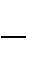 Основная образовательная программа основного общего образования МОУ «Ровновская ООШ» разработана в соответствии с требованиями федерального государственного образовательного стандарта основного общего образования (далее — Стандарт) к структуре основной образовательной программы, определяет цели, задачи, планируемые результаты, содержание и организацию образовательной деятельности при получении основного общего образования и направлена на формирование общей культуры, духовно-нравственное, гражданское, социальное,личностное и интеллектуальное развитие, саморазвитие и самосовершенствование учащихся, обеспечивающие их социальную успешность, развитие творческих способностей, сохранение и укрепление здоровья.Основная образовательная программа основного общего образования МОУ «Ровновская ООШ» в соответствии с требованиями Стандарта содержит три раздела: целевой, содержательный и организационный.Целевой раздел определяет общее назначение, цели, задачи и планируемые результаты реализации основной образовательной программы основного общего образования, конкретизированные в соответствии с требованиями Стандарта и учитывающие региональные, национальные и этнокультурные особенности народов Российской Федерации, а также способы определения достижения этих целей и результатов.Целевой раздел включает:— пояснительную записку;— планируемые результаты освоения учащимися основной образовательной программы основного общего образования;— систему оценки достижения планируемых результатов освоения основной образовательной программы основного общего образования. Содержательный раздел определяет общее содержание основного общего образования и включает образовательные программы, ориентированные на достижение личностных, предметных и метапредметных результатов, в том числе:— программу развития универсальных учебных действий на уровне основного общего образования, включающую формирование компетенций учащихся в области использования информационно-коммуникационных технологий, учебно-исследовательской и проектной деятельности; - программы учебных предметов, курсов;— программу воспитания и социализации учащихся на уровне основного общего образования, включающую такие направления, как духовно-нравственное развитие и воспитание обучающихся, их социализация и профессиональная ориентация, формирование культуры здорового и безопасного образа жизни, экологической культуры; - программу коррекционной работы.Организационный раздел устанавливает общие рамки организации образовательного процесса, а также механизм реализации компонентов основной образовательной программы МОУ «Ровновская ООШ».Организационный раздел включает:— учебный план основного общего образования как один из основных механизмов реализации основной образовательной программы; - календарный учебный график; - план внеурочной деятельности;— систему условий реализации основной образовательной программы в соответствии с требованиями Стандарта.